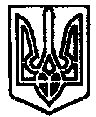       УКРАЇНА	                        ПОЧАЇВСЬКА  МІСЬКА  РАДА                                 СЬОМЕ  СКЛИКАННЯТРИДЦЯТА ДРУГА СЕСІЯ РІШЕННЯВід «     » липня 2018 року	№ ПРОЕКТПро внесення змін до програми «Розвитку Почаївськогоісторико-художнього музею на період до 2020 року»Розглянувши лист директора Почаївського історико-художнього музею Алімової А.Д. №39 від 06.07.2018 року, з метою своєчасної та ефективної реалізації цільової програми «Розвитку Почаївського історико-художнього музею на період до 2020 року», керуючись Законом України «Про місцеве самоврядування в Україні», сесія Почаївської міської радиВИРІШИЛА:Внести наступні зміни до програми «Розвитку Почаївського історико-художнього музею на період до 2020 року»:У розділі IV «Перелік завдань і заходів програми» у таблиці рядок 4 викласти у такій редакції:Дане рішення оприлюднити на офіційному сайті Почаївської міської ради.Чубик А.В.Бондар Г.В.3. Зберігати і поширювати історичну і культурну спадщину Почаївщини в друкованих виданнях Видати збірку науково-популярних нарисів про історію Почаївщини201860,00Почаївський історико-художній музейВидано та розповсюджено збірку науково-популярних нарисів з історії міста Почаїв3. Зберігати і поширювати історичну і культурну спадщину Почаївщини в друкованих виданнях Організувати розповсюдження збірки серед широкого загалу, навчальних закладів, бібліотек, адміністративних установ2018Почаївський історико-художній музейВидано та розповсюджено збірку науково-популярних нарисів з історії міста Почаїв